VICTOR: Six years?! No—MOTHER’S GHOST: Look for life in life, Victor. Not in death.MOTHER’S GHOST exits.VICTOR: Yes. Six years.Thunder rumbling.MARY: But being so driven, he could not help but try once more... On a dreary night of November...Victor Frankenstein,The pale student of unhallowed arts knelt beside the thing... She opens the grave trap.MARY: The lifeless creature he had patched and sewn together. Amost hideous phantasm of fluid & flesh...Thunder rumbling.An electro-static charge builds and builds then—A yellow light inside the GRAVE TRAP begins to pulse.VICTOR: Have I done it? Have I finally made life?A hideous hand emergesMARY: Victor looked into the watery yellow eyes of the ungodly creature he had brought to life. The beauty of his dream vanished and his heart was soon filled with breathless horror and disgust.VICTOR: O God!?O, God, do I mock you?What have I done?This abomination must not be.VICTOR ‘throws’ the creepy hand into the trap and slams the doors. He lays on it as the CREATURE pounds from below.VICTOR: Let it...subside. Let it just... Die away...To think on what I had nearly done?!VICTOR puts on his cloak. POUNDING! Pounding! pounding fades awayMARY: After six years, Victor Frankenstein was now ready to walkaway from his creation, to return to Elizabeth and William and Henry, to his life...The pounding begins againVICTOR: No, no, please. I can’t. I, I reject you. I reject you!Dropping his cloak, VICTOR begins running.MARY: Terrified, Victor ran away from the horror that was coming to life in his attic apartment. He ran into the night. Ran and ran and ran and ran until--VICTOR collapses in exhaustion. Sound of church-bells, birds, morning.USING THE ABOVE SCRIPT AND A PARTNER, you will create a sound design and sound cue sheet.First list all sounds mentioned along with what sounds you can ADD that helps create a fully fleshed out atmosphere for the mood and tone of this excerpt. Make a cue sheet that reflects all of your choices. You should download and create a playlist or edit tracks as needed (Audacity is one that most use.) WE WILL PRESENT THESE on FRIDAY.BE CREATIVE. YOU SHOULD NOT JUST FIND A SOUND AND PLAY THAT… WHAT CAN YOU DO TO MANIPULATE THE SOUND?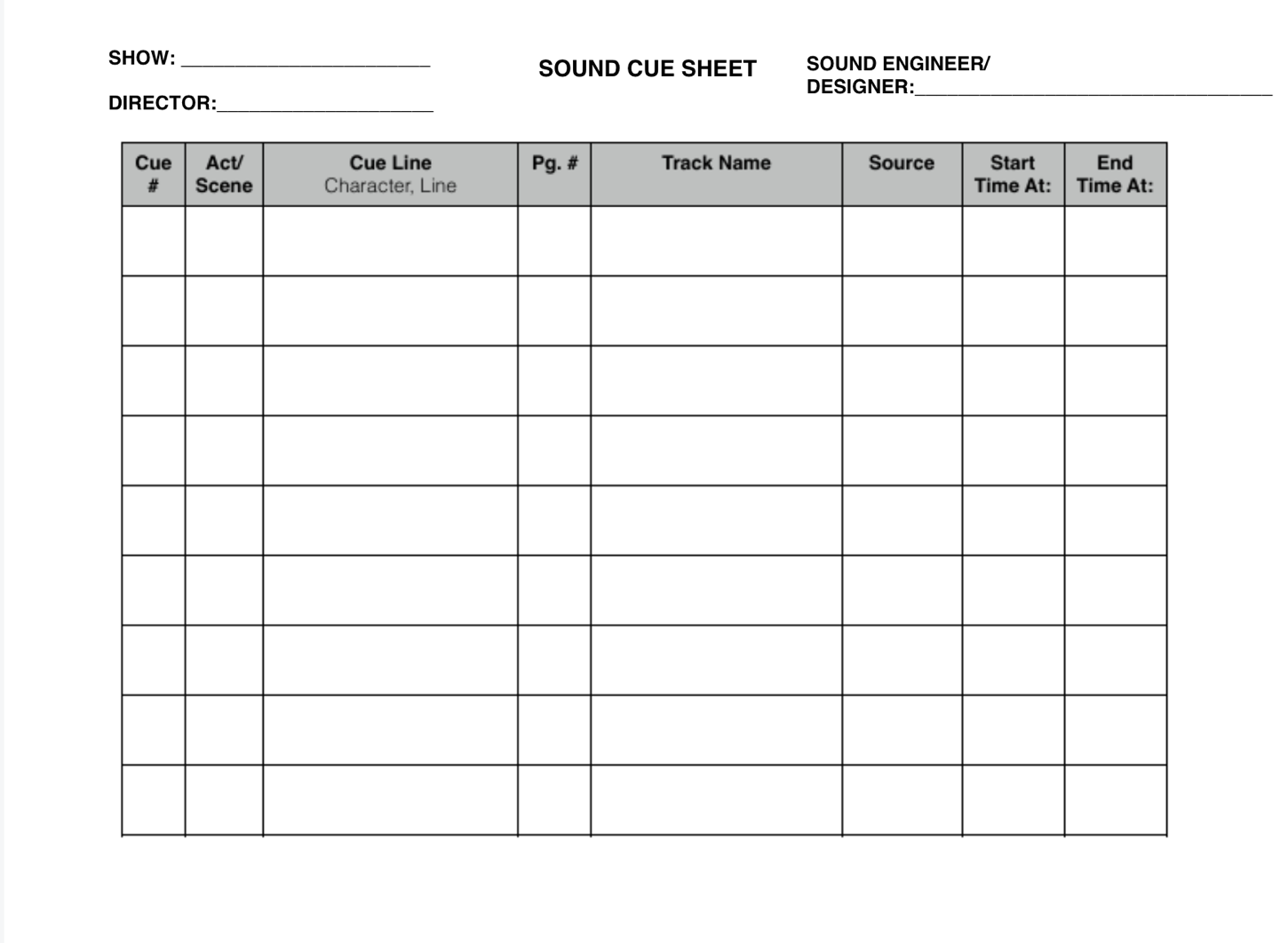 